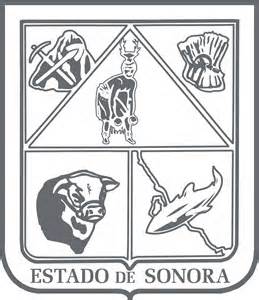                  GOBIERNO DEL ESTADO DE SONORA          	      17-SRH-P14-F01/REV.01            DESCRIPCION DE PUESTO												ID: 1103-003OBJETIVOBrindar apoyo y coordinar en las actividades dentro de la Unidad, asesorar en materia de información para el Portal de Transparencia, programa SIA, así como realizar canalizaciones de órdenes de pago generadas por las unidades administrativas.  	RESPONSABILIDADES	RELACIONESMEDIDORES DE EFICIENCIA
DATOS GENERALES DEL PERFILGrado de estudios	Grado de estudios requerido y deseable.	Requerido:  	Deseable:   ¿El puesto requiere alguna especialización académica?	Carrera:	    	Área:	     Administración¿El puesto requiere experiencia laboral?La experiencia laboral requerida.• 2 años en área Administrativa¿La ejecución del puesto requiere del conocimiento del inglés o algún otro idioma?Grado de dominio del idioma inglés¿La ejecución del puesto requiere del conocimiento de manejo de computadora?Nivel de conocimientos de computación.¿Qué nivel de habilidad de trato con personas requiere el puesto?Habilidad de trato con personas.¿Cuál es el nivel de la responsabilidad gerencial necesaria?Nivel de responsabilidad gerencial¿Cuál es el resultado esencial del puesto?El resultado esencial del puesto y el resultado secundario más importante.En primer lugar: 
En segundo lugar:  En relación al servicio a la comunidad y a los objetivos sociales y políticos del Gobierno del Estado, su puesto:Orientación del puesto.Manejo de personal requeridoNúmero de personas a cargo del titular del puestoRecursos financieros a su cargo(M = 000; MM = 000,000 de pesos anuales)¿Si maneja recursos financieros, su responsabilidad sobre ellos es?Tipo de responsabilidad sobre los recursos financieros que maneja.Tipo de Análisis PredominanteMarco de actuación y supervisión recibida	DATOS DE APROBACIÓNInformación provista por:                                        	          Información aprobada por:	DATOS GENERALES	DATOS GENERALES	DATOS GENERALES	DATOS GENERALESTítulo actual del puesto funcional:Responsable de TransparenciaDependencia/Entidad:Secretaría de Economía     Área de adscripción:Unidad de TransparenciaReporta a:Secretario de EconomiaPuestos que le reportan:Ninguno1.–Coordinar la captura de información por cada una de las unidades administrativas en el Programa SIA, Incluyendo la validación y Seguimiento.2.-Conciliar mensualmente las órdenes de pago generadas por las unidades administrativas, llevando un control de las mismas en una bitácora, para facilitar su localización y archivo.3.-Coordinar con las unidades administrativas la actualización periódica del Portal de transparencia, así como atender las solicitudes con relación a lo mismo.4.-Apoyar en la coordinación del Sistema de Gestión de la Calidad en la elaboración de minutas y revisión de la información a presenta.Internas:a) Enlaces SIA, culturistas de órdenes de pago, responsables de generar información para el Portal de transparencia, para dar seguimiento en informacióncapturada, reportes mensuales para conciliaciones y recabar información para el portal de transparencia.Externas:a) Contraloría General del Estado de Sonora, paraseguimiento, dudas e información  inherente al portalde transparencia.1.–Reportes SIA y SEVI2.-Número de conciliaciones realizadas3.-Calificación al portal de transparenciaSexo:Estado Civil:Edad:Entre 26 a 55 años. Nombre : Nombre :    Cargo :Responsable de transparencia    Cargo :Secretario de Economía